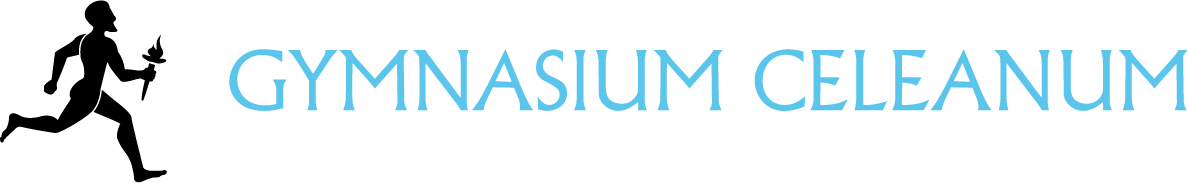 Formulier vakkenwijzigingen			Datum: 	………………Naam:	 ………………………………………………………………………..Klas:		 ………………………………………………………………………..Vak:		………………………………………………………………………..Profiel: 	………………………………………………………………………..Ik zou graag de volgende wijziging aanbrengen in mijn vakkenpakket:……………………………………………………………………………………………………………………………………………………………………………………………………………………………………………………Reden van de vakkenwijziging:………………………………………………………………………………………………………………………………………………………………………………………………………………………………………………………………………………………………………………………………………………………………………………………………………………………………………………………………………………………………………….Ik heb over mijn keuze gesproken met mijn docentNaam docent					Handtekening docent		………………………………………			………………………………………Handtekening leerling				Handtekening ouder………………………………………			………………………………………